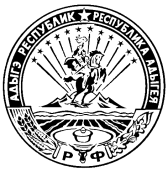 МИНИСТЕРСТВО ФИНАНСОВ РЕСПУБЛИКИ АДЫГЕЯП Р И К А З от  29.12.2021		             						          №  188-Аг. МайкопВ соответствии с пунктом 4 статьи 93.3 Бюджетного кодекса Российской Федерации, приказом Министерства финансов Российской Федерации от 13 апреля 2020 года № 67н «Об утверждении Общих требований к порядку взыскания остатков непогашенных кредитов, предоставленных из бюджетов субъектов Российской Федерации и местных бюджетов» п р и к а з ы в а ю:1. Утвердить Порядок взыскания остатков непогашенных кредитов, включая проценты, штрафы и пени, предоставленных из республиканского бюджета Республики Адыгея местным бюджетам муниципальных районов (городских округов), согласно приложению.2. Признать утратившими силу:1) пункт 1 приказа Министерства финансов Республики Адыгея от 28 февраля 2014 года  № 42-А «О Порядке взыскания остатков непогашенных кредитов, включая проценты, штрафы и пени, предоставленных из республиканского бюджета Республики Адыгея местным бюджетам муниципальных районов (городских округов)»;2) приказ Министерства финансов Республики Адыгея от 1 апреля 2014 года  № 66-А «О внесении изменений в Порядок взыскания остатков непогашенных кредитов, включая проценты, штрафы и пени, предоставленных из республиканского бюджета Республики Адыгея местным бюджетам муниципальных районов (городских округов)».3. Контроль за исполнением настоящего приказа возложить на первого заместителя Министра финансов Республики Адыгея Косиненко Е.В. и начальника управления бюджетного учета  и отчетности исполнения бюджетов Шуклинову Е.А.Министр                                                                                                      В.Н. ОрловПриложениек приказуМинистерства финансовРеспублики Адыгеяот 29.12.2021 № 188-АПорядоквзыскания остатков непогашенных кредитов, включая проценты, штрафы и пени, предоставленных из республиканского бюджета Республики Адыгея местным бюджетам муниципальных районов (городских округов)1. Настоящий Порядок определяет процедуру взыскания остатков непогашенных кредитов, включая проценты, штрафы и пени (далее - остатки непогашенных бюджетных кредитов), предоставленных из республиканского бюджета Республики Адыгея местным бюджетам муниципальных районов (городских округов), и порядок взаимодействия структурных подразделений Министерства финансов Республики Адыгея (далее - Министерство).2. В случае если предоставленные местным бюджетам муниципальных районов (городских округов) бюджетные кредиты не погашены в установленные сроки, остатки непогашенных бюджетных кредитов взыскиваются за счет дотаций бюджету муниципального района (городского округа) из республиканского бюджета Республики Адыгея (далее - республиканский бюджет), а также за счет отчислений от федеральных и региональных налогов и сборов, налогов, предусмотренных специальными налоговыми режимами, подлежащих зачислению в местный бюджет муниципального района (городского округа).3. Решение о взыскании остатка непогашенного бюджетного кредита принимается Министром финансов Республики Адыгея (далее - Министр) и оформляется в виде приказа Министерства по форме согласно приложению № 1 к настоящему Порядку не позднее 7 календарных дней со дня истечения срока погашения кредита. Подготовка приказа осуществляется отделом межбюджетных отношений, сводного планирования и мониторинга муниципальных финансов Министерства (далее - Отдел).Основанием для подготовки приказа являются следующие документы:1) договор о предоставлении бюджетного кредита;2) данные бухгалтерского и бюджетного учета, подтверждающие наличие задолженности по бюджетному кредиту, включая проценты, штрафы и пени.4. Копия приказа не позднее следующего рабочего дня со дня его подписания направляется в управление бюджетного учета и отчетности исполнения бюджетов Министерства (далее - Управление) для обеспечения реализации Решения о взыскании остатка непогашенного бюджетного кредита, а также в соответствующее муниципальное образование.5. В случае принятия решения о взыскании в республиканский бюджет остатка непогашенных бюджетных кредитов за счет дотаций бюджету муниципального района (городского округа) в Заявке на кассовый расход (код формы по КФД 0531801) на перечисление дотации бюджету муниципального района (городского округа) в разделе 1 «Реквизиты документа» в поле «Назначение платежа» указывается следующий дополнительный текст: «в том числе направить на погашение задолженности по бюджетному кредиту, полученному по договору от ___________________ № ____ ________________________ рублей (сумма, которая направляется на погашение бюджетного кредита)».6. Министерство за день до перечисления дотации бюджету муниципального района (городского округа) письменно уведомляет финансовый орган, организующий исполнение местного бюджета, о необходимости вернуть в республиканский бюджет остатки непогашенных бюджетных кредитов с приложением копии приказа о взыскании остатка задолженности по бюджетному кредиту.7. В случае принятия решения о взыскании в республиканский бюджет остатка непогашенных бюджетных кредитов за счет отчислений от федеральных и региональных налогов и сборов, налогов, предусмотренных специальными налоговыми режимами, подлежащих зачислению в местный бюджет, из которого взыскивается остаток непогашенного бюджетного кредита, Министерство направляет в Управление Федерального казначейства по Республике Адыгея (Адыгея) (далее - УФК по Республике Адыгея) Решение о взыскании остатка непогашенного кредита, предоставленного из республиканского бюджета Республики Адыгея (далее - Решение о взыскании остатка непогашенного кредита), сформированное по форме по ОКУД 0501220 согласно приложению к Общим требованиям к порядку  взыскания остатков непогашенных кредитов, предоставленных из бюджетов субъектов Российской Федерации и местных бюджетов, утвержденным приказом Министерства финансов Российской Федерации от 13 апреля 2020 года № 67н  «Об утверждении общих требований к порядку  взыскания остатков непогашенных кредитов, предоставленных из бюджетов субъектов Российской Федерации и местных бюджетов». Решение о взыскании остатка непогашенного кредита, не содержащее сведений, составляющих государственную тайну, формируется в форме электронного документа в государственной интегрированной информационной системе управления общественными финансами «Электронный бюджет»  (далее - система «Электронный бюджет»), подписывается усиленной квалифицированной электронной подписью лица, уполномоченного действовать от имени Министерства, и направляется с использованием системы «Электронный бюджет» в УФК по Республике Адыгея в срок, не превышающий двух рабочих дней, следующих за днем подписания приказа о взыскании остатка задолженности по бюджетному кредиту.При формировании Решения о взыскании остатка непогашенного кредита используются классификаторы, реестры и справочники, ведение которых осуществляется в соответствии с Положением о государственной интегрированной информационной системе управления общественными финансами «Электронный бюджет», утвержденным постановлением Правительства Российской Федерации от 30 июня 2015 года  № 658 «О государственной интегрированной информационной системе управления общественными финансами «Электронный бюджет».8. УФК по Республике Адыгея не позднее трех рабочих дней, следующих за днем получения от Министерства Решения о взыскании остатка непогашенного кредита, осуществляет взыскание суммы остатка непогашенного бюджетного кредита в республиканский бюджет - за счет отчислений от федеральных и региональных налогов и сборов, налогов, предусмотренных специальными налоговыми режимами, подлежащих зачислению в местный бюджет.Операции по взысканию суммы остатка непогашенного бюджетного кредита осуществляются УФК по Республике Адыгея в соответствии с порядком учета Федеральным казначейством поступлений в бюджетную систему Российской Федерации, утвержденным приказом Министерства финансов Российской Федерации от 13 апреля 2020 года  № 66н «Об утверждении порядка учета Федеральным казначейством поступлений в бюджетную систему Российской Федерации и их распределения между бюджетами бюджетной системы Российской Федерации» (далее - порядок учета поступлений), по кодам видов доходов классификации доходов бюджетов Российской Федерации, предусмотренным для учета поступлений (перечислений) по урегулированию расчетов между бюджетами бюджетной системы Российской Федерации, с указанием кода главного администратора доходов местного бюджета - органа местной администрации муниципального образования, осуществляющего составление и организацию исполнения местного бюджета, на основании отдельно оформленных им распоряжений о совершении казначейских платежей, предусматривающих возврат средств из бюджета бюджетной системы Российской Федерации, формируемых в соответствии с порядком казначейского обслуживания, утвержденным приказом   Федерального казначейства от 14 мая 2020 года  № 21н «О Порядке казначейского обслуживания» (далее - порядок казначейского обслуживания).В случае недостаточности поступлений от соответствующих налогов и сборов в текущем операционном дне взыскание УФК по Республике Адыгея суммы остатка непогашенного бюджетного кредита, включая проценты, штрафы и пени,  осуществляется в последующие операционные дни до полного исполнения Решения о взыскании остатка непогашенного кредита.9. Суммы   остатков непогашенных бюджетных кредитов, взысканных в соответствии с пунктом 8 настоящего порядка из местного бюджета, отраженные в республиканском бюджете, подлежат уточнению на код классификации источников финансирования дефицита бюджета (в части погашения основного долга) и коды классификации доходов бюджетов (в части поступления процентов за пользование кредитом, штрафа и пени) на основании представленного в УФК по Республике Адыгея распоряжения о совершении казначейских платежей, предусматривающего уточнение вида и принадлежности платежа, сформированного Министерством в соответствии с порядком казначейского обслуживания.Предусмотренные настоящим пунктом операции по уточнению кодов бюджетной классификации Российской Федерации осуществляются Министерством  в пределах финансового года, в котором осуществлено взыскание остатка непогашенного бюджетного кредита в соответствии с настоящим порядком.10. В случае добровольного погашения остатков непогашенных бюджетных кредитов соответствующим местным бюджетом в период процедуры взыскания Министерством оформляется отзыв решения о взыскании остатка непогашенного кредита по форме согласно приложению № 2 к настоящему Порядку.Министерство не позднее 2 рабочих дней, следующих за днем поступления средств в республиканский бюджет, направляет отзыв решения о взыскании остатка непогашенного кредита в УФК по Республике Адыгея для прекращения процедуры взыскания.11. В случае недостаточности сумм поступлений за счет отчислений от федеральных и региональных налогов и сборов, налогов, предусмотренных специальными налоговыми режимами, подлежащих зачислению в соответствующий местный бюджет, для обеспечения взыскания в полном объеме непогашенных бюджетных кредитов в текущем финансовом году, в течение 3 рабочих дней после завершения операций по исполнению республиканского бюджета в текущем финансовом году Министерство заявляет  в УФК по Республике Адыгея о приостановлении взыскания остатков непогашенных бюджетных кредитов, включая проценты, штрафы и пени, в текущем финансовом году с указанием суммы остатка непогашенных бюджетных кредитов, включая проценты, штрафы и пени, не взысканных в республиканский бюджет, по форме согласно приложению № 3 к настоящему Порядку.Остатки не взысканных в текущем финансовом году непогашенных бюджетных кредитов, включая проценты, штрафы и пени, из местных бюджетов подлежат взысканию в очередном финансовом году в соответствии с настоящим Порядком.12. УФК по Республике Адыгея направляет в Министерство документы о зачислении денежных средств на лицевой счет республиканского бюджета, не позднее дня, следующего за их зачислением, для дальнейшего отражения в бюджетном учете.13. В срок, не превышающий 2 рабочих дней со дня поступления в Министерство документов от УФК по Республике Адыгея о зачислении денежных средств на лицевой счет республиканского бюджета, Управление отражает в бюджетном учете погашение задолженности местного бюджета по бюджетному кредиту и представляет Отделу копии платежных поручений.Приложение № 1к Порядкувзыскания остатков непогашенныхкредитов, включая проценты, штрафыи пени, предоставленных изреспубликанского бюджетаРеспублики Адыгея местнымбюджетам муниципальных районов(городских округов)Типовая форма                МИНИСТЕРСТВО ФИНАНСОВ РЕСПУБЛИКИ АДЫГЕЯПРИКАЗот ______________                                                        № ________________г. МайкопО взыскании остатка задолженностипо бюджетному кредиту    В  соответствии  с  пунктом 2 статьи 93.3 Бюджетного кодекса Российской Федерации, приказом Министерства финансов Республики Адыгея от ____________ года   № ________ «Об  утверждении   Порядка   взыскания   остатков   непогашенных кредитов,   включая   проценты,   штрафы   и   пени,   предоставленных   из республиканского бюджета Республики  Адыгея  местным бюджетам муниципальных районов (городских округов)»приказываю:1. Взыскать из местного бюджета _________________________________                                                                                        (наименование муниципального образования)остаток непогашенного бюджетного кредита, предоставленного в соответствии с договором от _____________ № _________ в сумме ______________________ (_____________________________) рублей, в том числе:основной долг _____________  (____________________________) рублей;проценты, рассчитанные по состоянию на _________________20_____ г.___________________________(_______________________________) рублей;пеню за несвоевременный  возврат суммы  основного долга  по  бюджетному кредиту, рассчитанную по состоянию на ___________20____г.        __________________ (____________________________________) рублей;пеню за  несвоевременный возврат суммы процентов по бюджетному кредиту, рассчитанную по состоянию на ____________________ 20_____ г.________________________  (_______________________________) рублейза счет:дотаций ______________________________ из республиканского бюджета                             (наименование дотаций)Республики Адыгея бюджету ____________________________________                                                                                                 (наименование муниципального образования)в сумме _________________  (________________________________) рублей;    отчислений  от  федеральных  и  региональных налогов и сборов, налогов,предусмотренных  специальными  налоговыми режимами, подлежащих зачислению в местный бюджет, в сумме ________________  (______________________) рублей.    2.    Управлению    бюджетного    учета    и    отчетности   исполнения бюджетов  отразить  в  учете  погашение  просроченной задолженности бюджета_______________________________________  по договору о предоставлении                 (наименование муниципального образования)бюджетного кредита от ____________ № _____ в соответствии с представленными Управлением  Федерального  казначейства  по  Республике Адыгея  (Адыгея) сведениями о зачислении   вышеуказанных   средств   на   счет  республиканского  бюджета Республики Адыгея на коды бюджетной классификации.    3.  Контроль   за   исполнением   настоящего   приказа   возложить   на ________________________________________________________________                     (должность, Ф.И.О. должностного лица)Министр                                            Приложение №  2к Порядкувзыскания остатков непогашенныхкредитов, включая проценты, штрафыи пени, предоставленных изреспубликанского бюджетаРеспублики Адыгея местнымбюджетам муниципальных районов(городских округов)Управлению Федерального                                          казначейства по Республике Адыгея (Адыгея)Отзыв решения________________ № _______             (наименование решения)от «___»____________ 20___ г. Министерство   финансов   Республики   Адыгея   в  связи  с  погашениемпросроченной  задолженности   по   бюджетному   кредиту,   предоставленному____________________________________ в соответствии с (наименование муниципального образования)договором от  _____________ №_________,  отзывает решение (наименование, номер и дата решения).Министр                                                                                             Начальник управлениябюджетного учета и отчетностиисполнения бюджетов                                                                    Приложение № 3к Порядкувзыскания остатков непогашенныхкредитов, включая проценты, штрафыи пени, предоставленных изреспубликанского бюджетаРеспублики Адыгея местнымбюджетам муниципальных районов(городских округов)Управлению Федерального                                          казначейства по Республике Адыгея (Адыгея)Заявление о приостановлении взыскания остатков непогашенных бюджетных кредитов, предоставленных из республиканского бюджета Республики Адыгея местным бюджетам№  ______ от «___» ____________ 20___ г.Министерство  финансов Республики Адыгея просит приостановить взыскание остатков    непогашенных    бюджетных    кредитов,    предоставленных    из республиканского        бюджета       Республики      Адыгея        бюджету ________________________________________________,                                     (наименование муниципального образования)подлежащих возврату в республиканский  бюджет Республики Адыгея в соответствии со статьей _______ Закона Республики Адыгея от __________________ № _______ «О республиканском бюджете  Республики  Адыгея  на 20___ год  и  на  плановый   период   20_____ и 20_____ годов».Переходящий  остаток  непогашенных  бюджетных  кредитов  на дату подачи заявления составляет в сумме ________________ (сумма цифрами и прописью), в том числе: основной долг в сумме ___________________ рублей,проценты за пользование бюджетным кредитом в сумме ___________ рублей, пени (штрафы) за несвоевременный возврат в сумме ________________ рублей, которые подлежат взысканию в очередном финансовом году.Министр                                                                                                Начальник управлениябюджетного учета и отчетностиисполнения бюджетов                                                                       О Порядке взыскания остатков непогашенных кредитов, включая проценты, штрафы и пени, предоставленных из республиканского бюджета Республики Адыгея местным бюджетам муниципальных районов (городских округов) Отметка Управления Федерального казначейства по Республике Адыгея (Адыгея) о принятии  к исполнениюОтветственный исполнитель ____________ __________ ______________________                                                       (должность)  (подпись)  (расшифровка подписи)«_____» _______________20___ г.                                           Отметка Управления Федерального казначейства по Республике Адыгея (Адыгея) о принятии  к исполнениюОтветственный исполнитель ____________ __________ ______________________                                                         (должность)  (подпись)  (расшифровка подписи)«_____» _______________20___ г.                                          